Медведева Елена ВладимировнаУчитель иностранного языка, МБОУ СШ №31, г. Сургут, ХМАО-ЮграМетодическая разработка к уроку английского языка по теме «Виды спорта», 4 классПредмет: английский язык и информатикаКласс: 4 классОсновной УМК: Ю.А. Комарова, Ж. Перретт, И.В. Ларионова «Английский язык. Brilliant 4»Тема урока: «Виды спорта»Тип урока: урок обобщения и систематизации знанийВ современном мире все тяжелее становится увлечь и заинтересовать учеников на уроке. Новые стандарты приписывают новые требования к организации урочной и внеурочной деятельности, но в тоже время, дают учителям разнообразие форм, технологий и методов, которые могут быть успешно реализованы и использованы педагогами.Одним из таких типов уроков может быть интегрированный урок. В данной статье пойдет речь об интеграции урока английского языка и информатики. Итак, цели такого урока:Содержательные: выявление уровня знаний учеников по теме «Виды спорта», формулирование обобщения знаний по предмету. Совершенствование навыков работы на компьютере в программе PowerPoint при подготовке проекта по теме «Виды спорта».Деятельностные: воспитание общей культуры, создание условий для самооценки учеников, развитие пространственного мышления, творческих способностей, навыков самостоятельной работы, умения работать в группе, развитие познавательного интереса, воспитание лидерских качеств, обучение приемам самоанализа, сопоставления, сравнения, развитие умения обобщения, систематизации знаний, сопоставление и установление межпредметных и универсальных связей.Выполняются следующие задачи:1. Систематизирование знаний лексических единиц по теме «Виды спорта».2. Совершенствование коммуникативных и языковых компетенций по теме урока.3. Совершенствовать навыки работы с программой PowerPoint.Планируемые результатыПредметные умения- совершенствование практических умений использовать полученные знания;- правильное употребление лексических единиц и речевых структур в устной речи по теме урока.УУДЛичностные• формирование ответственного отношения к учению, готовности к саморазвитию и самообразованию; •формирование коммуникативной компетентности в общении и сотрудничестве со сверстниками;• формирование устойчивой учебно-познавательной мотивации и интереса к учению.Регулятивные• осуществление регулятивных действий самонаблюдения, самоконтроля, самооценки в процессе коммуникативной деятельности на иностранном языке;• формирование умения самостоятельно контролировать своё время и управлять им. Учащиеся получат возможность научиться:• самостоятельно ставить новые учебные цели и задачи; • адекватно оценивать свои возможности достижения поставленной цели.Коммуникативные• организация и планирование учебного сотрудничества с учителем и сверстниками,• использование адекватных языковых средств для отображения своих чувств, мыслей, мотивов и потребностей.• построение устных высказываний, в соответствии с поставленной коммуникативной задачей;Учащиеся получат возможность научиться:• учитывать разные мнения и интересы и обосновывать собственную позицию; • брать на себя инициативу в организации совместного действия.Познавательные• построение логических рассуждений, включающих установление причинно-следственных связей;Учащиеся получат возможность научиться:• ставить проблему, аргументировать её актуальность;• искать наиболее эффективные средства достижения поставленной задачиКомпетенции, формируемые на урокеИнформационная компетенция - умение самостоятельно интерпретировать и анализировать полученную информацию с позиций решаемой задачи; умение представлять информацию в различных формах; готовность пользователя воспроизводить, совершенствовать средства и способы получения и воспроизведения информации в электронном виде, пользоваться современными компьютерными технологиями.Проблемная компетенция - умение находить альтернативные пути и средства решения задач, в том числе оценивать необходимость и масштабы привлечения внешних ресурсов; в случае появления затруднений формулировать, осмысливать их и принимать решение о выборе других путей и средств.Коммуникативная компетенция - умение представить себя и свою работу перед товарищами, ответить на возникающие у них вопросы.Организация пространстваМежпредметные связи - использование информационно-коммуникационных технологий на уроках английского языка. Формы работы:Фронтальный опросРабота с дидактическими материалами и с презентациейРабота в группахСамостоятельная работаРесурсы:•УМК•Дидактические пособия (карточки со словами)•Презентация по теме в программе PowerPoint•Компьютер, проектор•Сенсорный стол •ЦОР – learningapps.orgВ таблице №1 представлено краткое описание основных этапов урока, используемых ресурсов.Таблица 1Остановимся подробнее на основных этапах такого типа урока.1 этап – организационный. На данном этапе необходимо мотивировать школьников на дальнейшую работу, от этого этапа зависит 50% успеха урока. Продолжительность этапа – 2 минуты.2 этап – мотивационный. Постановка целей и задач урока. Учитель создает проблемную ситуацию, которая подтолкнет учащихся к формулированию цели урока:- Сейчас зима и много детей играют в снежки, катаются с горок и лепят снеговиков. Какие зимние виды спорта вы любите?- Итак, какая будет тема сегодняшнего урока, какую цель мы перед собой ставим?Ученики говорят, какие зимние виды спорта они знают, делают предположения по теме урока, формулируют, что требуется повторить. Также взаимодействуют с учителем во время опроса, принимают решения и осуществляют самостоятельный выбор в учебной и познавательной деятельности, с помощью учителя определяют, что еще необходимо повторить по данной теме. Продолжительность этапа – 3 минуты.3 этап – актуализация знаний и фиксирование трудностей.  Учитель старается выделить основные проблемы, возникшие при изучении данной темы. Предлагаются несколько заданий разного характера, но которые в целом отражают все усвоенные навыки и умения, предполагают использование всех полученных знаний по теме.1. Учитель спрашивает какие виды спорта помнят обучающиеся.- Игра «Мозговая атака».2. Учитель предлагает поработать по командам: одна команда работает с карточками, другая – с сенсорным столом (работа с приложением learningapps). Далее идет работа с использованием интерактивного стола, доски и проектора.Учащиеся работают по командам, каждая из команд должна соотнеси вид спорта с правильным глаголом и составить предложения по образцу. Продолжительность этапа – 10 минут.4 этап – физкультминутка.5 этап – обобщение и систематизация знаний, применение знаний в новой ситуации. Учитель способствует реализации построенной стратегии, предлагает применить знания по информатике для выполнения группового проекта в программе PowerPoint. На рабочих столах у учащихся есть векторные картинки по теме «Виды спорта», они должны выбрать одну из тем и сделать презентацию. Следующая работа – работа с компьютерами. Продолжительность этапа – 10 минут.6 этап – закрепление, самостоятельная работа, взаимоконтроль и самооценка. Учитель подбирает задания, которые призваны систематизировать полученные знания и применить их на практике, ориентируясь на некоторые изменения в условиях. По окончании учитель предлагает составить монологические высказывания по образцу (расскажите о своем виде спорта, используйте презентацию PowerPoint). Работа с использованием проектора и экрана. Продолжительность этапа – 10 минут.7 этап – рефлексия учебной деятельности. Учитель предлагает сделать выводы по уроку, создает условия для рефлексии собственной деятельности (рефлексия проводится при помощи приложения PowerPoint).Используемая литература:1.	Комарова Ю.А., Перретт Ж., Ларионова И.В. Английский язык. Brilliant 2 -М.Русское слово, 2014.2.	Технология подготовки урока в современной информационной образовательной среде. [Электронный ресурс] // Открытый класс [сайт]. 2017. URL: http://www.openclass.ru/node/289690 (дата обращения: 29.05.2019)3.	Mckay P., Guse J. Five – Minute Activities for Young Learners. – Cambridge, 20054.	http://learningapps.org/myapps.php Приложение 1Карточки Приложение 2План рассказаOur project is about _________________It is popular in Russia/ America.We can go swimming in summer. We can play football in ______________. We can go skiing in ______________. We can play basketball in ______________.We like sport a lot.Приложение 3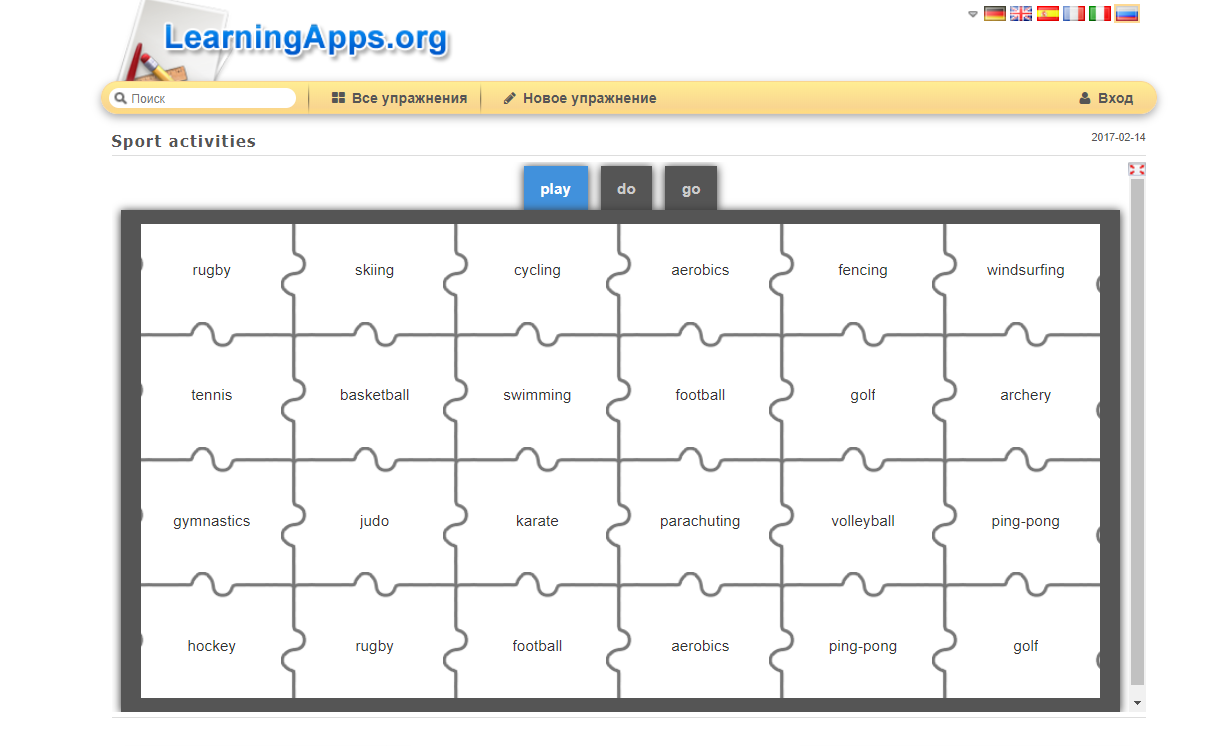 Этапы урокаСодержание этапаИспользуемые в ходе урока ресурсы1 этап – организационныйСоздание нужной мотивации, психологически комфортной остановки в классе (словесное приветствие, ритмическое начало урока).2 этап – мотивационный. Постановка целей и задач урокаСовместное создание проблемной ситуации на уроке, формулирование целей и задач урока.3 этап – актуализация знаний и фиксирование трудностейВыявление основных проблем, возникших при изучении данной темы. Предлагаются несколько заданий разного характера, но которые в целом отражают все усвоенные навыки и умения, предполагают использование всех полученных знаний по теме.http://learningapps.org/display?v=pu66e0c2t17 4 этап - физкультминуткаСохранение умственной активности и работоспособности детей во время занятий.5 этап – обобщение и систематизация знаний, применение знаний в новой ситуацииОбобщение пройденного материала, демонстрация использования знаний на практике.6 этап – закрепление, самостоятельная работа, взаимоконтроль и самооценкаРеализация построенной стратегии, применение знаний по информатике для выполнения группового проекта в программе PowerPoint. Взаимоконтроль.7 этап – рефлексия учебной деятеьности Оценка уровня собственных достижений (голосование).http://learningapps.org/display?v=pexi4iiek17 playdogotennisjudoparachutingping pongkarateskiinghockeyaerobicswindsurfingvolleyballgymnasticfencinggolfarcheryswimmingfootballbasketballcyclingrugby